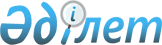 О внесении изменений в решение Шортандинского районного маслихата от 25 декабря 2019 года № С-52/2 "О бюджетах поселков, сельских округов на 2020-2022 годы"Решение Шортандинского районного маслихата Акмолинской области от 10 сентября 2020 года № С-63/2. Зарегистрировано Департаментом юстиции Акмолинской области 18 сентября 2020 года № 8027
      В соответствии со статьями 104, 109-1 Бюджетного кодекса Республики Казахстан от 4 декабря 2008 года, с подпунктом 1) пункта 1 статьи 6 Закона Республики Казахстан от 23 января 2001 года "О местном государственном управлении и самоуправлении в Республике Казахстан", Шортандинский районный маслихат РЕШИЛ:
      1. Внести в решение Шортандинского районного маслихата "О бюджетах поселков, сельских округов на 2020-2022 годы" от 25 декабря 2019 года № С-52/2 (зарегистрировано в Реестре государственной регистрации нормативных правовых актов № 7633, опубликовано 16 января 2020 года в Эталонном контрольном банке нормативных правовых актов Республики Казахстан в электронном виде) следующие изменения:
      подпункты 1), 2) пункта 1 изложить в новой редакции:
      "1) доходы – 159 451 тысяч тенге, в том числе:
      налоговые поступления – 29 642 тысяч тенге;
      поступления трансфертов – 129 809 тысяч тенге;
      2) затраты – 168 663,6 тысяч тенге;";
      подпункты 1), 2) пункта 2 изложить в новой редакции:
      "1) доходы – 31 354 тысяч тенге, в том числе:
      налоговые поступления – 10 874 тысяч тенге;
      поступления трансфертов – 20 480 тысяч тенге;
      2) затраты – 31 354,8 тысяч тенге;";
      подпункты 1), 2) пункта 3 изложить в новой редакции:
      "1) доходы – 37 824,5 тысяч тенге, в том числе:
      налоговые поступления – 8 516 тысяч тенге;
      поступления трансфертов – 29 308,5 тысяч тенге;
      2) затраты – 37 833,3 тысяч тенге;";
      подпункты 1), 2) пункта 4 изложить в новой редакции:
      "1) доходы – 20 698,4 тысяч тенге, в том числе:
      налоговые поступления – 4 015 тысяч тенге;
      поступления трансфертов – 16 683,4 тысяч тенге;
      2) затраты – 20 699,4 тысяч тенге;";
      подпункты 1), 2), 4), 5) пункта 5 изложить в новой редакции:
      "1) доходы – 30 517 тысяч тенге, в том числе:
      налоговые поступления – 6 477 тысяч тенге;
      поступления трансфертов – 24 040 тысяч тенге;
      2) затраты – 31 087,6 тысяч тенге;
      4) дефицит (профицит) бюджета – (-570,6) тысяч тенге;
      5) финансирование дефицита (использование профицита) бюджета – 570,6 тысяч тенге.";
      подпункты 1), 2), 4), 5) пункта 6 изложить в новой редакции:
      "1) доходы – 21 208 тысяч тенге, в том числе:
      налоговые поступления – 4 695 тысяч тенге;
      поступления трансфертов – 16 513 тысяч тенге;
      2) затраты – 21 911,2 тысяч тенге;
      4) дефицит (профицит) бюджета – (-703,2) тысяч тенге;
      5) финансирование дефицита (использование профицита) бюджета – 703,2 тысяч тенге.";
      подпункты 1), 2) пункта 7 изложить в новой редакции:
      "1) доходы – 17 700 тысяч тенге, в том числе:
      налоговые поступления – 4 155 тысяч тенге;
      поступления трансфертов – 13 545 тысяч тенге;
      2) затраты – 17 700 тысяч тенге;";
      подпункты 1), 2) пункта 8 изложить в новой редакции:
      "1) доходы – 13 323 тысяч тенге, в том числе:
      налоговые поступления – 2 420 тысяч тенге;
      неналоговые поступления – 200 тысяч тенге;
      поступления трансфертов – 10 703 тысяч тенге;
      2) затраты – 13 323 тысяч тенге;";
      подпункты 1), 2) пункта 9 изложить в новой редакции:
      "1) доходы – 21 930,8 тысяч тенге, в том числе:
      налоговые поступления – 1 154 тысяч тенге;
      поступления трансфертов – 20 776,8 тысяч тенге;
      2) затраты – 21 930,8 тысяч тенге;";
      подпункты 1), 2) пункта 10 изложить в новой редакции:
      "1) доходы – 18 247 тысяч тенге, в том числе:
      налоговые поступления – 2 162 тысяч тенге;
      поступления трансфертов – 16 085 тысяч тенге;
      2) затраты – 18 247 тысяч тенге;";
      подпункты 1), 2) пункта 11 изложить в новой редакции:
      "1) доходы – 18 466,7 тысяч тенге, в том числе:
      налоговые поступления – 1 210 тысяч тенге;
      поступления трансфертов – 17 256,7 тысяч тенге;
      2) затраты – 18 466,7 тысяч тенге;";
      приложения 1, 4, 7, 10, 13, 16, 19, 22, 25, 28, 31, 34, 35, 36 к указанному решению изложить в новой редакции, согласно приложениям 1, 2, 3, 4, 5, 6, 7, 8, 9, 10, 11, 12, 13, 14 к настоящему решению.
      2. Настоящее решение вступает в силу со дня государственной регистрации в Департаменте юстиции Акмолинской области и вводится в действие с 1 января 2020 года.
      "СОГЛАСОВАНО" Бюджет поселка Шортанды на 2020 год Бюджет поселка Жолымбет на 2020 год Бюджет Дамсинского сельского округа на 2020 год Бюджет Новокубанского сельского округа на 2020 год Бюджет сельского округа Бозайгыр на 2020 год Бюджет сельского округа Бектау на 2020 год Бюджет Петровского сельского округа на 2020 год Бюджет Андреевского сельского округа на 2020 год Бюджет Раевского сельского округа на 2020 год Бюджет Пригородного сельского округа на 2020 год Бюджет Новоселовского сельского округа на 2020 год Целевые трансферты из республиканского бюджета на 2020 год Целевые трансферты из областного бюджета на 2020 год Целевые трансферты из районного бюджета на 2020 год
					© 2012. РГП на ПХВ «Институт законодательства и правовой информации Республики Казахстан» Министерства юстиции Республики Казахстан
				
      Председатель сессии
Шортандинского районного маслихата

А.Хабовский

      Секретарь Шортандинского
районного маслихата

Д.Отаров

      Акимат Шортандинского района
Приложение 1 к решению
Шортандинского районного
маслихата № С-63/2
от 10 сентября 2020 годаПриложение 1 к решению
Шортандинского районного
маслихата № С-52/2
от 25 декабря 2019 года
Функциональная группа
Функциональная группа
Функциональная группа
Функциональная группа
Функциональная группа
Сумма,
тысяч тенге
Категория
Категория
Категория
Категория
Категория
Сумма,
тысяч тенге
Функциональная подгруппа
Функциональная подгруппа
Функциональная подгруппа
Функциональная подгруппа
Сумма,
тысяч тенге
Класс
Класс
Класс
Класс
Сумма,
тысяч тенге
Администратор бюджетных программ
Администратор бюджетных программ
Администратор бюджетных программ
Сумма,
тысяч тенге
Подкласс 
Подкласс 
Подкласс 
Сумма,
тысяч тенге
Программа
Программа
Сумма,
тысяч тенге
1
2
3
4
5
6
I. Доходы
159451
1
Налоговые поступления
29642
04
Hалоги на собственность
29642
1
Hалоги на имущество
1169
3
Земельный налог
4311
4
Hалог на транспортные средства
24162
4
Поступления трансфертов 
129809
02
Трансферты из вышестоящих органов государственного управления
129809
3
Трансферты из районного (города областного значения) бюджета
129809
II. Затраты
168663,6
01
Государственные услуги общего характера
27472
1
Представительные, исполнительные и другие органы, выполняющие общие функции государственного управления
27472
124
Аппарат акима города районного значения, села, поселка, сельского округа
27472
001
Услуги по обеспечению деятельности акима города районного значения, села, поселка сельского округа
23192
022
Капитальные расходы государственного органа
4280
06
Социальная помощь и социальное обеспечение
2383,8
2
Социальная помощь
2383,8
124
Аппарат акима города районного значения, села, поселка, сельского округа
2383,8
003
Оказание социальной помощи нуждающимся гражданам на дому
2383,8
07
Жилищно-коммунальное хозяйство
135773
3
Благоустройство населенных пунктов
135773
124
Аппарат акима города районного значения, села, поселка, сельского округа
135773
008
Освещение улиц в населенных пунктах
12013
009
Обеспечение санитарии населенных пунктов
2742
010
Содержание мест захоронений и погребение безродных
72
011
Благоустройство и озеленение населенных пунктов
120946
12
Транспорт и коммуникации
3000
1
Автомобильный транспорт
3000
124
Аппарат акима города районного значения, села, поселка, сельского округа
3000
013
Обеспечение функционирования автомобильных дорог в городах районного значения, поселках, селах, сельских округах
3000
15
Трансферты
34,8
1
Трансферты
34,8
124
Аппарат акима города районного значения, села, поселка, сельского округа
34,8
048
Возврат неиспользованных (недоиспользованных) целевых трансфертов
34,8
ІV. Сальдо по операциям с финансовыми активами 
0
Приобретение финансовых активов 
0
V. Дефицит (профицит) бюджета
-9212,6
VI. Финансирование дефицита (использование профицита) бюджета
9212,6Приложение 2 к решению
Шортандинского районного
маслихата № С-63/2
от 10 сентября 2020 годаПриложение 4 к решению
Шортандинского районного
маслихата № С-52/2
от 25 декабря 2019 года
Функциональная группа
Функциональная группа
Функциональная группа
Функциональная группа
Функциональная группа
Сумма,
тысяч тенге
Категория
Категория
Категория
Категория
Категория
Сумма,
тысяч тенге
Функциональная подгруппа
Функциональная подгруппа
Функциональная подгруппа
Функциональная подгруппа
Сумма,
тысяч тенге
Класс
Класс
Класс
Класс
Сумма,
тысяч тенге
Администратор бюджетных программ
Администратор бюджетных программ
Администратор бюджетных программ
Сумма,
тысяч тенге
Подкласс
Подкласс
Подкласс
Сумма,
тысяч тенге
Программа
Программа
Сумма,
тысяч тенге
1
2
3
4
5
6
I. Доходы
31354
1
Налоговые поступления
10874
04
Hалоги на собственность
10874
1
Hалоги на имущество
410
3
Земельный налог
1300
4
Hалог на транспортные средства
9164
4
Поступления трансфертов 
20480
02
Трансферты из вышестоящих органов государственного управления
20480
3
Трансферты из районного (города областного значения) бюджета
20480
II. Затраты
31354,8
01
Государственные услуги общего характера
16924
1
Представительные, исполнительные и другие органы, выполняющие общие функции государственного управления
16924
124
Аппарат акима города районного значения, села, поселка, сельского округа
16924
001
Услуги по обеспечению деятельности акима города районного значения, села, поселка, сельского округа
16499
022
Капитальные расходы государственного органа
425
06
Социальная помощь и социальное обеспечение
2279
2
Социальная помощь
2279
124
Аппарат акима города районного значения, села, поселка, сельского округа
2279
003
Оказание социальной помощи нуждающимся гражданам на дому
2279
07
Жилищно-коммунальное хозяйство
11151
3
Благоустройство населенных пунктов
11151
124
Аппарат акима города районного значения, села, поселка, сельского округа
11151
008
Освещение улиц в населенных пунктах
700
011
Благоустройство и озеленение населенных пунктов
10451
12
Транспорт и коммуникации
1000
1
Автомобильный транспорт
1000
124
Аппарат акима города районного значения, села, поселка, сельского округа
1000
013
Обеспечение функционирования автомобильных дорог в городах районного значения, поселках, селах, сельских округах
1000
15
Трансферты
0,8
1
Трансферты
0,8
124
Аппарат акима города районного значения, села, поселка, сельского округа
0,8
048
Возврат неиспользованных (недоиспользованных) целевых трансфертов
0,8
ІV. Сальдо по операциям с финансовыми активами 
0
Приобретение финансовых активов 
0
V. Дефицит (профицит) бюджета
-0,8
VI. Финансирование дефицита (использование профицита) бюджета
0,8Приложение 3 к решению
Шортандинского районного
маслихата № С-63/2
от 10 сентября 2020 годаПриложение 7 к решению
Шортандинского районного
маслихата № С-52/2
от 25 декабря 2019 года
Функциональная группа
Функциональная группа
Функциональная группа
Функциональная группа
Функциональная группа
Сумма,
тысяч тенге
Категория
Категория
Категория
Категория
Категория
Сумма,
тысяч тенге
Функциональная подгруппа
Функциональная подгруппа
Функциональная подгруппа
Функциональная подгруппа
Сумма,
тысяч тенге
Класс
Класс
Класс
Класс
Сумма,
тысяч тенге
Администратор бюджетных программ
Администратор бюджетных программ
Администратор бюджетных программ
Сумма,
тысяч тенге
Подкласс
Подкласс
Подкласс
Сумма,
тысяч тенге
Программа
Программа
Сумма,
тысяч тенге
1
2
3
4
5
6
I. Доходы
37824,5
1
Налоговые поступления
8516
04
Hалоги на собственность
8516
1
Hалоги на имущество
500
3
Земельный налог
1368
4
Hалог на транспортные средства
6648
4
Поступления трансфертов 
29308,5
02
Трансферты из вышестоящих органов государственного управления
29308,5
3
Трансферты из районного (города областного значения) бюджета
29308,5
II. Затраты
37833,3
01
Государственные услуги общего характера
19042
1
Представительные, исполнительные и другие органы, выполняющие общие функции государственного управления
19042
124
Аппарат акима города районного значения, села, поселка, сельского округа
19042
001
Услуги по обеспечению деятельности акима города районного значения, села, поселка, сельского округа
18642
022
Капитальные расходы государственного органа
400
06
Социальная помощь и социальное обеспечение
699,5
2
Социальная помощь
699,5
124
Аппарат акима города районного значения, села, поселка, сельского округа
699,5
003
Оказание социальной помощи нуждающимся гражданам на дому
699,5
07
Жилищно-коммунальное хозяйство
15583
3
Благоустройство населенных пунктов
15583
124
Аппарат акима города районного значения, села, поселка, сельского округа
15583
008
Освещение улиц в населенных пунктах
1033
009
Обеспечение санитарии населенных пунктов
5300
010
Содержание мест захоронений и погребение безродных
100
011
Благоустройство и озеленение населенных пунктов
9150
12
Транспорт и коммуникации
2500
1
Автомобильный транспорт
2500
124
Аппарат акима города районного значения, села, поселка, сельского округа
2500
013
Обеспечение функционирования автомобильных дорог в городах районного значения, поселках, селах, сельских округах
2500
15
Трансферты
8,8
1
Трансферты
8,8
124
Аппарат акима города районного значения, села, поселка, сельского округа
8,8
048
Возврат неиспользованных (недоиспользованных) целевых трансфертов
8,8
ІV. Сальдо по операциям с финансовыми активами 
0
Приобретение финансовых активов 
0
V. Дефицит (профицит) бюджета
-8,8
VI. Финансирование дефицита (использование профицита) бюджета
8,8Приложение 4 к решению
Шортандинского районного
маслихата № С-63/2
от 10 сентября 2020 годаПриложение 10 к решению
Шортандинского районного
маслихата № С-52/2
от 25 декабря 2019 года
Функциональная группа
Функциональная группа
Функциональная группа
Функциональная группа
Функциональная группа
Сумма,
тысяч тенге
Категория 
Категория 
Категория 
Категория 
Категория 
Сумма,
тысяч тенге
Функциональная подгруппа
Функциональная подгруппа
Функциональная подгруппа
Функциональная подгруппа
Сумма,
тысяч тенге
Класс
Класс
Класс
Класс
Сумма,
тысяч тенге
Администратор бюджетных программ
Администратор бюджетных программ
Администратор бюджетных программ
Сумма,
тысяч тенге
Подкласс 
Подкласс 
Подкласс 
Сумма,
тысяч тенге
Программа
Программа
Сумма,
тысяч тенге
1
2
3
4
5
6
I. Доходы
20698,4
1
Налоговые поступления
4015
04
Hалоги на собственность
4015
1
Hалоги на имущество
179
3
Земельный налог
463
4
Hалог на транспортные средства
3373
4
Поступления трансфертов 
16683,4
02
Трансферты из вышестоящих органов государственного управления
16683,4
3
Трансферты из районного (города областного значения) бюджета
16683,4
II. Затраты
20699,4
01
Государственные услуги общего характера
13456
1
Представительные, исполнительные и другие органы, выполняющие общие функции государственного управления
13456
124
Аппарат акима города районного значения, села, поселка, сельского округа
13456
001
Услуги по обеспечению деятельности акима города районного значения, села, поселка, сельского округа
13456
2
Финансовая деятельность
1500
124
Аппарат акима города районного значения, села, поселка, сельского округа
1500
053
Управление коммунальным имуществом города районного значения, села, поселка, сельского округа
1500
06
Социальная помощь и социальное обеспечение
734
2
Социальная помощь
734
124
Аппарат акима города районного значения, села, поселка, сельского округа
734
003
Оказание социальной помощи нуждающимся гражданам на дому
734
07
Жилищно-коммунальное хозяйство
3708,4
3
Благоустройство населенных пунктов
3708,4
124
Аппарат акима города районного значения, села, поселка, сельского округа
3708,4
008
Освещение улиц в населенных пунктах
500
009
Обеспечение санитарии населенных пунктов
1462,4
011
Благоустройство и озеленение населенных пунктов
1746
12
Транспорт и коммуникации
1300
1
Автомобильный транспорт
1300
124
Аппарат акима района в городе, города районного значения, поселка, села, сельского округа
1300
013
Обеспечение функционирования автомобильных дорог в городах районного значения, поселках, селах, сельских округах
1300
15
Трансферты
1
1
Трансферты
1
124
Аппарат акима города районного значения, села, поселка, сельского округа
1
048
Возврат неиспользованных (недоиспользованных) целевых трансфертов
1
ІV. Сальдо по операциям с финансовыми активами 
0
Приобретение финансовых активов 
0
V. Дефицит (профицит) бюджета
-1
VI. Финансирование дефицита (использование профицита) бюджета
1Приложение 5 к решению
Шортандинского районного
маслихата № С-63/2
от 10 сентября 2020 годаПриложение 13 к решению
Шортандинского районного
маслихата № С-52/2
от 25 декабря 2019 года
Функциональная группа
Функциональная группа
Функциональная группа
Функциональная группа
Функциональная группа
Сумма,
тысяч тенге
Категория
Категория
Категория
Категория
Категория
Сумма,
тысяч тенге
Функциональная подгруппа
Функциональная подгруппа
Функциональная подгруппа
Функциональная подгруппа
Сумма,
тысяч тенге
Класс
Класс
Класс
Класс
Сумма,
тысяч тенге
Администратор бюджетных программ
Администратор бюджетных программ
Администратор бюджетных программ
Сумма,
тысяч тенге
Подкласс
Подкласс
Подкласс
Сумма,
тысяч тенге
Программа
Программа
Сумма,
тысяч тенге
1
2
3
4
5
6
I. Доходы
30517
1
Налоговые поступления
6477
04
Hалоги на собственность
6477
1
Hалоги на имущество
516
3
Земельный налог
1998
4
Hалог на транспортные средства
3963
4
Поступления трансфертов 
24040
02
Трансферты из вышестоящих органов государственного управления
24040
3
Трансферты из районного (города областного значения) бюджета
24040
II. Затраты
31087,6
01
Государственные услуги общего характера
14836
1
Представительные, исполнительные и другие органы, выполняющие общие функции государственного управления
14836
124
Аппарат акима города районного значения, села, поселка, сельского округа
14836
001
Услуги по обеспечению деятельности акима города районного значения, села, поселка, сельского округа
14636
022
Капитальные расходы государственного органа
200
06
Социальная помощь и социальное обеспечение
1937
2
Социальная помощь
1937
124
Аппарат акима города районного значения, села, поселка, сельского округа
1937
003
Оказание социальной помощи нуждающимся гражданам на дому
1937
07
Жилищно-коммунальное хозяйство
10044
3
Благоустройство населенных пунктов
10044
124
Аппарат акима города районного значения, села, поселка, сельского округа
10044
008
Освещение улиц в населенных пунктах
360
009
Обеспечение санитарии населенных пунктов
4100
011
Благоустройство и озеленение населенных пунктов
5584
12
Транспорт и коммуникации
4100
1
Автомобильный транспорт
4100
124
Аппарат акима района в городе, города районного значения, поселка, села, сельского округа
4100
013
Обеспечение функционирования автомобильных дорог в городах районного значения, поселках, селах, сельских округах
4100
15
Трансферты
170,6
1
Трансферты
170,6
124
Аппарат акима города районного значения, села, поселка, сельского округа
170,6
048
Возврат неиспользованных (недоиспользованных) целевых трансфертов
170,6
ІV. Сальдо по операциям с финансовыми активами 
0
Приобретение финансовых активов 
0
V. Дефицит (профицит) бюджета
-570,6
VI. Финансирование дефицита (использование профицита) бюджета
570,6Приложение 6 к решению
Шортандинского районного
маслихата № С-63/2
от 10 сентября 2020 годаПриложение 16 к решению
Шортандинского районного
маслихата № С-52/2
от 25 декабря 2019 года
Функциональная группа
Функциональная группа
Функциональная группа
Функциональная группа
Функциональная группа
Сумма,
тысяч тенге
Категория
Категория
Категория
Категория
Категория
Сумма,
тысяч тенге
Функциональная подгруппа
Функциональная подгруппа
Функциональная подгруппа
Функциональная подгруппа
Сумма,
тысяч тенге
Класс
Класс
Класс
Класс
Сумма,
тысяч тенге
Администратор бюджетных программ
Администратор бюджетных программ
Администратор бюджетных программ
Сумма,
тысяч тенге
Подкласс
Подкласс
Подкласс
Сумма,
тысяч тенге
Программа
Программа
Сумма,
тысяч тенге
1
2
3
4
5
6
I. Доходы
21208
1
Налоговые поступления
4695
04
Hалоги на собственность
4695
1
Hалоги на имущество
380
3
Земельный налог
820
4
Hалог на транспортные средства
3495
4
Поступления трансфертов 
16513
02
Трансферты из вышестоящих органов государственного управления
16513
3
Трансферты из районного (города областного значения) бюджета
16513
II. Затраты
21911,2
01
Государственные услуги общего характера
13733
1
Представительные, исполнительные и другие органы, выполняющие общие функции государственного управления
13733
124
Аппарат акима города районного значения, села, поселка, сельского округа
13733
001
Услуги по обеспечению деятельности акима города районного значения, села, поселка, сельского округа
12362
022
Капитальные расходы государственного органа
1371
06
Социальная помощь и социальное обеспечение
1303
2
Социальная помощь
1303
124
Аппарат акима города районного значения, села, поселка, сельского округа
1303
003
Оказание социальной помощи нуждающимся гражданам на дому
1303
07
Жилищно-коммунальное хозяйство
5075
3
Благоустройство населенных пунктов
5075
124
Аппарат акима города районного значения, села, поселка, сельского округа
5075
008
Освещение улиц в населенных пунктах
703
009
Обеспечение санитарии населенных пунктов
2400
011
Благоустройство и озеленение населенных пунктов
1972
12
Транспорт и коммуникации
1800
1
Автомобильный транспорт
1800
124
Аппарат акима района в городе, города районного значения, поселка, села, сельского округа
1800
013
Обеспечение функционирования автомобильных дорог в городах районного значения, поселках, селах, сельских округах
1800
15
Трансферты
0,2
1
Трансферты
0,2
124
Аппарат акима города районного значения, села, поселка, сельского округа
0,2
048
Возврат неиспользованных (недоиспользованных) целевых трансфертов
0,2
ІV. Сальдо по операциям с финансовыми активами 
0
Приобретение финансовых активов 
0
V. Дефицит (профицит) бюджета
-703,2
VI. Финансирование дефицита (использование профицита) бюджета
703,2Приложение 7 к решению
Шортандинского районного
маслихата № С-63/2
от 10 сентября 2020 годаПриложение 19 к решению
Шортандинского районного
маслихата № С-52/2
от 25 декабря 2019 года
Функциональная группа
Функциональная группа
Функциональная группа
Функциональная группа
Функциональная группа
Сумма,
тысяч тенге
Категория
Категория
Категория
Категория
Категория
Сумма,
тысяч тенге
Функциональная подгруппа
Функциональная подгруппа
Функциональная подгруппа
Функциональная подгруппа
Сумма,
тысяч тенге
Класс
Класс
Класс
Класс
Сумма,
тысяч тенге
Администратор бюджетных программ
Администратор бюджетных программ
Администратор бюджетных программ
Сумма,
тысяч тенге
Подкласс
Подкласс
Подкласс
Сумма,
тысяч тенге
Программа
Программа
Сумма,
тысяч тенге
1
2
3
4
5
6
I. Доходы
17700
1
Налоговые поступления
4155
04
Hалоги на собственность
4155
1
Hалоги на имущество
220
3
Земельный налог
409
4
Hалог на транспортные средства
3526
4
Поступления трансфертов 
13545
02
Трансферты из вышестоящих органов государственного управления
13545
3
Трансферты из районного (города областного значения) бюджета
13545
II. Затраты
17700
01
Государственные услуги общего характера
13267,5
1
Представительные, исполнительные и другие органы, выполняющие общие функции государственного управления
13267,5
124
Аппарат акима города районного значения, села, поселка, сельского округа
13267,5
001
Услуги по обеспечению деятельности акима города районного значения, села, поселка, сельского округа
12807,5
022
Капитальные расходы государственного органа
460
06
Социальная помощь и социальное обеспечение
82,5
2
Социальная помощь
82,5
124
Аппарат акима города районного значения, села, поселка, сельского округа
82,5
003
Оказание социальной помощи нуждающимся гражданам на дому
82,5
07
Жилищно-коммунальное хозяйство
2050
3
Благоустройство населенных пунктов
2050
124
Аппарат акима города районного значения, села, поселка, сельского округа
2050
009
Обеспечение санитарии населенных пунктов
200
011
Благоустройство и озеленение населенных пунктов
1850
12
Транспорт и коммуникации
2300
1
Автомобильный транспорт
2300
124
Аппарат акима района в городе, города районного значения, поселка, села, сельского округа
2300
013
Обеспечение функционирования автомобильных дорог в городах районного значения, поселках, селах, сельских округах
2300
ІV. Сальдо по операциям с финансовыми активами 
0
Приобретение финансовых активов 
0
V. Дефицит (профицит) бюджета
0
VI. Финансирование дефицита (использование профицита) бюджета
0Приложение 8 к решению
Шортандинского районного
маслихата № С-63/2
от 10 сентября 2020 годаПриложение 22 к решению
Шортандинского районного
маслихата № С-52/2
от 25 декабря 2019 года
Функциональная группа
Функциональная группа
Функциональная группа
Функциональная группа
Функциональная группа
Сумма, 
тысяч тенге
Категория
Категория
Категория
Категория
Категория
Сумма, 
тысяч тенге
Функциональная подгруппа
Функциональная подгруппа
Функциональная подгруппа
Функциональная подгруппа
Сумма, 
тысяч тенге
Класс
Класс
Класс
Класс
Сумма, 
тысяч тенге
Администратор бюджетных программ
Администратор бюджетных программ
Администратор бюджетных программ
Сумма, 
тысяч тенге
Подкласс
Подкласс
Подкласс
Сумма, 
тысяч тенге
Программа
Программа
Сумма, 
тысяч тенге
1
2
3
4
5
6
I. Доходы
13323
1
Налоговые поступления
2420
04
Hалоги на собственность
2420
1
Hалоги на имущество
160
3
Земельный налог
630
4
Hалог на транспортные средства
1630
2
Неналоговые поступления
200
06
Прочие неналоговые поступления
200
1
Прочие неналоговые поступления
200
4
Поступления трансфертов 
10703
02
Трансферты из вышестоящих органов государственного управления
10703
3
Трансферты из районного (города областного значения) бюджета
10703
II. Затраты
13323
01
Государственные услуги общего характера
11421
1
Представительные, исполнительные и другие органы, выполняющие общие функции государственного управления
11421
124
Аппарат акима города районного значения, села, поселка, сельского округа
11421
001
Услуги по обеспечению деятельности акима города районного значения, села, поселка, сельского округа
11421
04
Образование
281,6
1
Начальное, основное среднее и общее среднее образование
281,6
124
Аппарат акима города районного значения, села, поселка, сельского округа
281,6
005
Организация бесплатного подвоза учащихся до ближайшей школы и обратно в сельской местности
281,6
06
Социальная помощь и социальное обеспечение
802
2
Социальная помощь
802
124
Аппарат акима города районного значения, села, поселка, сельского округа
802
003
Оказание социальной помощи нуждающимся гражданам на дому
802
07
Жилищно-коммунальное хозяйство
818,4
3
Благоустройство населенных пунктов
818,4
124
Аппарат акима города районного значения, села, поселка, сельского округа
818,4
008
Освещение улиц в населенных пунктах
418,4
009
Обеспечение санитарии населенных пунктов
200
011
Благоустройство и озеленение населенных пунктов
200
ІV. Сальдо по операциям с финансовыми активами 
0
Приобретение финансовых активов 
0
V. Дефицит (профицит) бюджета
0
VI. Финансирование дефицита (использование профицита) бюджета
0Приложение 9 к решению
Шортандинского районного
маслихата № С-63/2
от 10 сентября 2020 годаПриложение 25 к решению
Шортандинского районного
маслихата № С-52/2
от 25 декабря 2019 года
Функциональная группа
Функциональная группа
Функциональная группа
Функциональная группа
Функциональная группа
Сумма,
тысяч тенге
Категория
Категория
Категория
Категория
Категория
Сумма,
тысяч тенге
Функциональная подгруппа
Функциональная подгруппа
Функциональная подгруппа
Функциональная подгруппа
Сумма,
тысяч тенге
Класс
Класс
Класс
Класс
Сумма,
тысяч тенге
Администратор бюджетных программ
Администратор бюджетных программ
Администратор бюджетных программ
Сумма,
тысяч тенге
Подкласс
Подкласс
Подкласс
Сумма,
тысяч тенге
Программа
Программа
Сумма,
тысяч тенге
1
2
3
4
5
6
I. Доходы
21930,8
1
Налоговые поступления
1154
04
Hалоги на собственность
1154
1
Hалоги на имущество
173
3
Земельный налог
318
4
Hалог на транспортные средства
663
4
Поступления трансфертов 
20776,8
02
Трансферты из вышестоящих органов государственного управления
20776,8
3
Трансферты из районного (города областного значения) бюджета
20776,8
II. Затраты
21930,8
01
Государственные услуги общего характера
12785,3
1
Представительные, исполнительные и другие органы, выполняющие общие функции государственного управления
12785,3
124
Аппарат акима города районного значения, села, поселка, сельского округа
12785,3
001
Услуги по обеспечению деятельности акима города районного значения, села, поселка, сельского округа
12670,3
022
Капитальные расходы государственного органа
115
06
Социальная помощь и социальное обеспечение
455,5
2
Социальная помощь
455,5
124
Аппарат акима города районного значения, села, поселка, сельского округа
455,5
003
Оказание социальной помощи нуждающимся гражданам на дому
455,5
07
Жилищно-коммунальное хозяйство
3890
3
Благоустройство населенных пунктов
3890
124
Аппарат акима города районного значения, села, поселка, сельского округа
3890
008
Освещение улиц в населенных пунктах
240
009
Обеспечение санитарии населенных пунктов
1700
011
Благоустройство и озеленение населенных пунктов
1950
12
Транспорт и коммуникации
4800
1
Автомобильный транспорт
4800
124
Аппарат акима района в городе, города районного значения, поселка, села, сельского округа
4800
013
Обеспечение функционирования автомобильных дорог в городах районного значения, поселках, селах, сельских округах
4800
ІV. Сальдо по операциям с финансовыми активами 
0
Приобретение финансовых активов 
0
V. Дефицит (профицит) бюджета
0
VI. Финансирование дефицита (использование профицита) бюджета
0Приложение 10 к решению
Шортандинского районного
маслихата № С-63/2
от 10 сентября 2020 годаПриложение 28 к решению
Шортандинского районного
маслихата № С-52/2
от 25 декабря 2019 года
Функциональная группа
Функциональная группа
Функциональная группа
Функциональная группа
Функциональная группа
Сумма,
тысяч тенге
Категория
Категория
Категория
Категория
Категория
Сумма,
тысяч тенге
Функциональная подгруппа
Функциональная подгруппа
Функциональная подгруппа
Функциональная подгруппа
Сумма,
тысяч тенге
Класс
Класс
Класс
Класс
Сумма,
тысяч тенге
Администратор бюджетных программ
Администратор бюджетных программ
Администратор бюджетных программ
Сумма,
тысяч тенге
Подкласс
Подкласс
Подкласс
Сумма,
тысяч тенге
Программа
Программа
Сумма,
тысяч тенге
1
2
3
4
5
6
I. Доходы
18247
1
Налоговые поступления
2162
04
Hалоги на собственность
2162
1
Hалоги на имущество
162
3
Земельный налог
354
4
Hалог на транспортные средства
1646
4
Поступления трансфертов 
16085
02
Трансферты из вышестоящих органов государственного управления
16085
3
Трансферты из районного (города областного значения) бюджета
16085
II. Затраты
18247
01
Государственные услуги общего характера
14053
1
Представительные, исполнительные и другие органы, выполняющие общие функции государственного управления
14053
124
Аппарат акима города районного значения, села, поселка, сельского округа
14053
001
Услуги по обеспечению деятельности акима города районного значения, села, поселка, сельского округа
13853
022
Капитальные расходы государственного органа
200
06
Социальная помощь и социальное обеспечение
261
2
Социальная помощь
261
124
Аппарат акима города районного значения, села, поселка, сельского округа
261
003
Оказание социальной помощи нуждающимся гражданам на дому
261
07
Жилищно-коммунальное хозяйство
2633
3
Благоустройство населенных пунктов
2633
124
Аппарат акима города районного значения, села, поселка, сельского округа
2633
008
Освещение улиц в населенных пунктах
279
009
Обеспечение санитарии населенных пунктов
200
011
Благоустройство и озеленение населенных пунктов
2154
12
Транспорт и коммуникации
1300
1
Автомобильный транспорт
1300
124
Аппарат акима района в городе, города районного значения, поселка, села, сельского округа
1300
013
Обеспечение функционирования автомобильных дорог в городах районного значения, поселках, селах, сельских округах
1300
ІV. Сальдо по операциям с финансовыми активами 
0
Приобретение финансовых активов 
0
V. Дефицит (профицит) бюджета
0
VI. Финансирование дефицита (использование профицита) бюджета
0Приложение 11 к решению
Шортандинского районного
маслихата № С-63/2
от 10 сентября 2020 годаПриложение 31 к решению
Шортандинского районного
маслихата № С-52/2
от 25 декабря 2019 года
Функциональная группа
Функциональная группа
Функциональная группа
Функциональная группа
Функциональная группа
Сумма,
тысяч тенге
Категория
Категория
Категория
Категория
Категория
Сумма,
тысяч тенге
Функциональная подгруппа
Функциональная подгруппа
Функциональная подгруппа
Функциональная подгруппа
Сумма,
тысяч тенге
Класс
Класс
Класс
Класс
Сумма,
тысяч тенге
Администратор бюджетных программ
Администратор бюджетных программ
Администратор бюджетных программ
Сумма,
тысяч тенге
Подкласс
Подкласс
Подкласс
Сумма,
тысяч тенге
Программа
Программа
Сумма,
тысяч тенге
1
2
3
4
5
6
I. Доходы
18466,7
1
Налоговые поступления
1210
04
Hалоги на собственность
1210
1
Hалоги на имущество
131
3
Земельный налог
229
4
Hалог на транспортные средства
850
4
Поступления трансфертов 
17256,7
02
Трансферты из вышестоящих органов государственного управления
17256,7
3
Трансферты из районного (города областного значения) бюджета
17256,7
II. Затраты
18466,7
01
Государственные услуги общего характера
10823
1
Представительные, исполнительные и другие органы, выполняющие общие функции государственного управления
10823
124
Аппарат акима города районного значения, села, поселка, сельского округа
10823
001
Услуги по обеспечению деятельности акима города районного значения, села, поселка, сельского округа
10748
022
Капитальные расходы государственного органа
75
06
Социальная помощь и социальное обеспечение
626
2
Социальная помощь
626
124
Аппарат акима города районного значения, села, поселка, сельского округа
626
003
Оказание социальной помощи нуждающимся гражданам на дому
626
07
Жилищно-коммунальное хозяйство
5217,7
3
Благоустройство населенных пунктов
5217,7
124
Аппарат акима города районного значения, села, поселка, сельского округа
5217,7
009
Обеспечение санитарии населенных пунктов
1957,7
011
Благоустройство и озеленение населенных пунктов
3260
12
Транспорт и коммуникации
1800
1
Автомобильный транспорт
1800
124
Аппарат акима района в городе, города районного значения, поселка, села, сельского округа
1800
013
Обеспечение функционирования автомобильных дорог в городах районного значения, поселках, селах, сельских округах
1800
ІV. Сальдо по операциям с финансовыми активами 
0
Приобретение финансовых активов 
0
V. Дефицит (профицит) бюджета
0
VI. Финансирование дефицита (использование профицита) бюджета
0Приложение 12 к решению
Шортандинского районного
маслихата № С-63/2
от 10 сентября 2020 годаПриложение 34 к решению
Шортандинского районного
маслихата № С-52/2
от 25 декабря 2019 года
Наименование
Сумма,
тысяч тенге
Целевые текущие трансферты
53516
в том числе:
На установление доплат к заработной плате работников, предоставляющих специальные социальные услуги в государственных организациях социальной защиты населения, в том числе:
2260
поселок Шортанды
309
поселок Жолымбет
573
Дамсинский сельский округ
107,5
Новокубанский сельский округ
180
сельский округ Бозайгыр
382
сельский округ Бектау
270
Петровский сельский округ
12
Андреевский сельский округ
185
Раевский сельский округ
86,5
Пригородный сельский округ
80
Новоселовский сельский округ
75
На обеспечение занятости за счет развития инфраструктуры и жилищно-коммунального хозяйства в рамках Дорожной карты занятости на 2020-2021 годы, в том числе:
51256
Благоустройство п.Шортанды
51256Приложение 13 к решению
Шортандинского районного
маслихата № С-63/2
от 10 сентября 2020 годаПриложение 35 к решению
Шортандинского районного
маслихата № С-52/2
от 25 декабря 2019 года
Наименование
Сумма,
тысяч тенге
Целевые текущие трансферты
63006
в том числе:
На внедрение единой информационной площадки учета исполнения бюджета, в том числе:
1750
Петровский сельский округ
350
Андреевский сельский округ
350
Раевский сельский округ
350
Пригородный сельский округ
350
Новоселовский сельский округ
350
На развитие жилищно-коммунального хозяйства, в том числе:
61256
Проведение противопаводковых мероприятий, в том числе:
10000
Раевский сельский округ
1500
Петровский сельский округ
1000
сельский округ Бектау
500
поселок Шортанды
2000
сельский округ Бозайгыр
2500
Дамсинский сельский округ
2500
Благоустройство поселка Шортанды
41419
Благоустройство села Дамса
3500
Благоустройство поселка Жолымбет
6337Приложение 14 к решению
Шортандинского районного
маслихата № С-63/2
от 10 сентября 2020 годаПриложение 36 к решению
Шортандинского районного
маслихата № С-52/2
от 25 декабря 2019 года
Наименование
Сумма,
тысяч тенге
Целевые текущие трансферты
72112,4
в том числе:
на приобретение программного обеспечения в Раевский сельский округ
115
на приобретение программного обеспечения в Новоселовский сельский округ
75
на приобретение программного обеспечения в Петровский сельский округ
115
на приобретение генератора в Дамсинский сельский округ
200
на приобретение мотопомпы для откачки воды в Дамсинский сельский округ
200
на приобретение мотопомпы для откачки воды в Пригородный сельский округ
200
на приобретение мотопомпы для откачки воды в сельский округ Бозайгыр
200
на приобретение отопительного котла в сельский округ Бектау
1371
на приобретение компьютерной техники в Петровский сельский округ
345
на приобретение компьютерной техники в поселок Жолымбет
425
на услуги по обеспечению деятельности акима Новоселовского сельского округа
710
на услуги по обеспечению деятельности акима Раевского сельского округа
991,3
на услуги по обеспечению деятельности акима Петровского сельского округа
473
на развитие жилищно-коммунального хозяйства, в том числе:
66692,1
на очистку дорог от снега в Дамсинском сельском округе
2500
на очистку дорог от снега в Новокубанском сельском округе
1000
на очистку дорог от снега в сельском округе Бозайгыр
3800
на очистку дорог от снега в сельском округе Бектау
1000
на очистку дорог от снега в Петровском сельском округе
1000
на очистку дорог от снега в Раевском сельском округе
1000
на очистку дорог от снега в Пригородном сельском округе
1000
на очистку дорог от снега в Новоселовском сельском округе
1000
на очистку дорог от снега в поселке Шортанды
3000
на очистку дорог от снега в поселке Жолымбет
1000
на предотвращение паводков в Пригородном сельском округе
300
на благоустройство поселка Шортанды к 75-летию Победы в Великой Отечественной войне
7500
на благоустройство населенных пунктов Новоселовского сельского округа
3817,7
на благоустройство населенных пунктов Раевского сельского округа
5250
на благоустройство населенных пунктов Новокубанского сельского округа
2942,4
на благоустройство населенных пунктов Петровского сельского округа
1650
на благоустройство населенных пунктов Пригородного сельского округа
1355
на благоустройство населенных пунктов Дамсинского сельского округа
5475
на благоустройство населенных пунктов сельского округа Бозайгыр
6300
на благоустройство населенных пунктов сельского округа Бектау
3950
на благоустройство поселка Жолымбет
2000
на освещение улиц в населенных пунктах Раевского сельского округа
240
на освещение улиц в населенных пунктах Пригородного сельского округа
279
на освещение улиц в населенных пунктах Дамсинского сельского округа
533
на текущий ремонт уличного освещения в поселке Шортанды
1800
на благоустройство поселка Шортанды
7000